The City School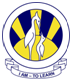 North Nazimabad, Boys CampusTeacher: Ms Najmus Sahar AbbasiClass: 8Subject: IslamiyatSummer VacationsNote: Answer all the questions in detail and add references from the Holy Quran and Ahadith.Topic:  Surah Al- Alaq &  Surah Al- Takasur (Takathur)Q1. (a) Briefly	describe the main theme in each Quranic passage.  (4)       (b) Briefly explain the importance of these themes in a Muslim’s life today.	(4)Topic: AhadithQ2. (a) Briefly describe the teachings of each hadith about what Muslims believe?	(4)        (b) Explain how Muslims can put these things into action/practice in their daily lives? (4)Topic: Articles of FaithQ3. (a) Write about the main teachings about God in the Quran (about Tauhid).	(10)       (b) How might these teachings affect a Muslim’s life today?	(4)Q4. (a) Give an account of Muslims’ belief in Prophets (A. S.) and the messages they preached. (10)       (b) How are these Prophets and their massages important for Muslims?	(4)Q5. Why is associating partners with Allah (Shirk) regarded as a sin?	(4)Topic: Pillars of IslamQ6. (a) Outline the features of the Ramadan fast and identify which Muslims are exempted from fasting during Ramadan?	(10)        (b) What advantages does the fast of Ramadan bring to the Muslim community? (04)Q7. (a) How are individuals and the community benefited by Zakat (alms giving)?	(10)(b) What are the advantages of giving Zakat in a Muslim society?	(04)Q8. (a) Outline the main observances of the annual pilgrimage (Hajj)?	(10)       (b) How does Hajj encourage the sense of equality among Muslims?	(4)Topic: Biography of The Holy Prophet (SAW)Q9. (a) Give an account of the persecutions faced by the early converts to Islam in Makkah. (10)      (b)How are these accounts relevant to the Muslims now?	(4)OR     (b) What lessons do the Muslims learn from early converts in the modern world?	(4)Q10. (a)Write about Prophet Muhammad‘s (SAW) interaction with non Muslims in Makkah and Madinah. (write about idol-worshippers of Makkah and Jews of Madinah both)	(10) (b) What can Muslims learn from the behavior of the Holy Prophet (SAW) towards enemies? (4)Q11. (a) Explain the teachings, given in the Prophet’s (SAW) Farewell Sermon.	(10)         (b) How can these teachings help Muslim Communities today? 	(4)	(Discuss any two of the teachings in detail)Q12. Explain the importance for the Muslim community, of the following events:-Treaty of HudaibiyaORCharter of Madinah				(10)Q13. Discuss the experiences of the Holy Prophet (SAW) in following caves:-	(10)Cave of HiraCave of Thaur (Saur)Topic: CleanlinessQ14.(a) What are the three conditions to be followed by a Muslim before offering prayers?	(10)    (b) Explain why is cleanliness important for a Muslim? Give examples from the daily life.   (4)15. (a) What are the basic types of Najasat? And what are the ways to purify the body from it? (10)      (b) “Cleanliness is one half of our faith.” Explain this Hadith with the examples from the life of the Holy Prophet (SAW).	(4)